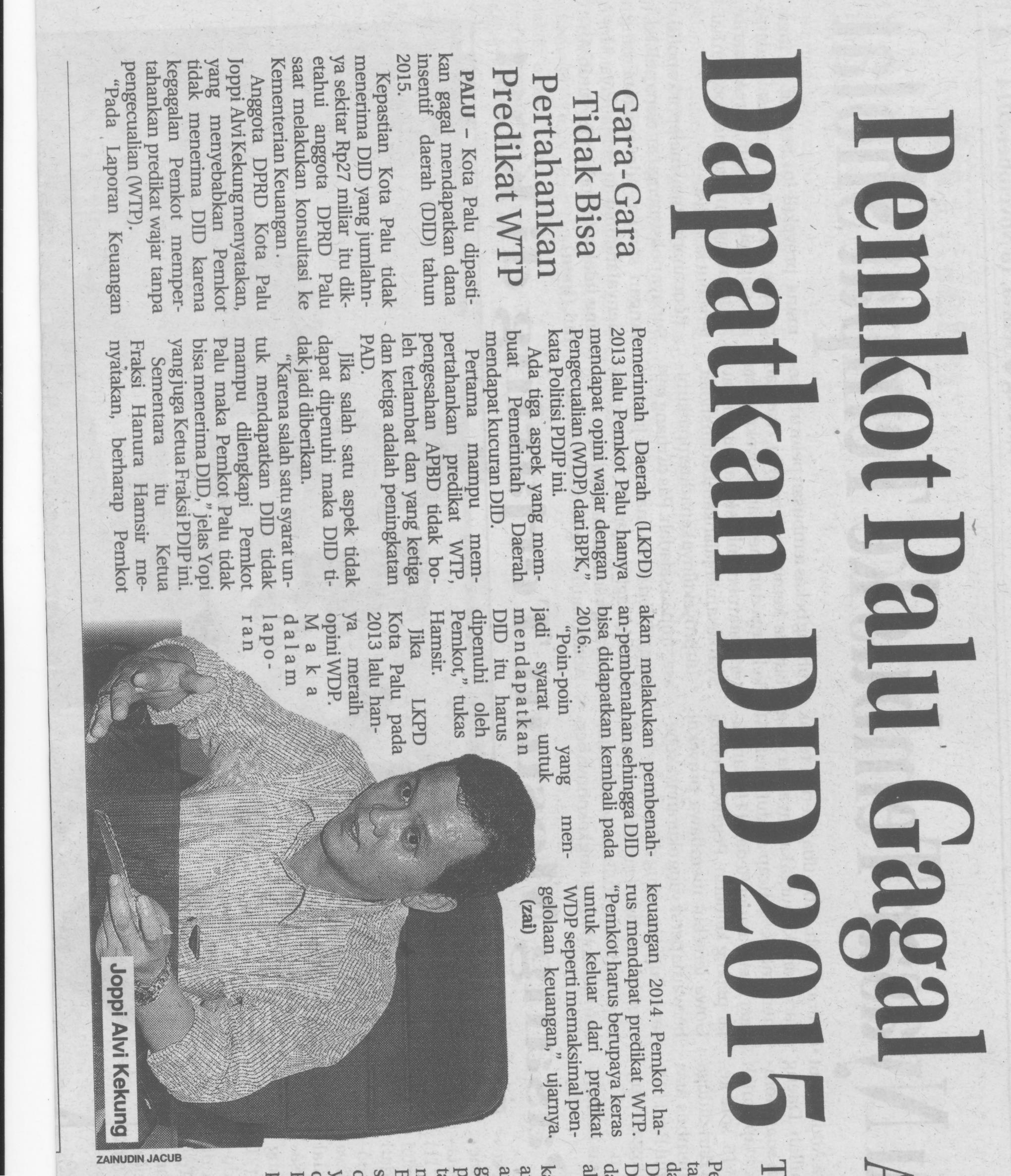 Harian    :Rdar SultengKasubaudSulteng IHari, tanggal:Selasa, 18 November 2014KasubaudSulteng IKeterangan:KasubaudSulteng IEntitas:PaluKasubaudSulteng I